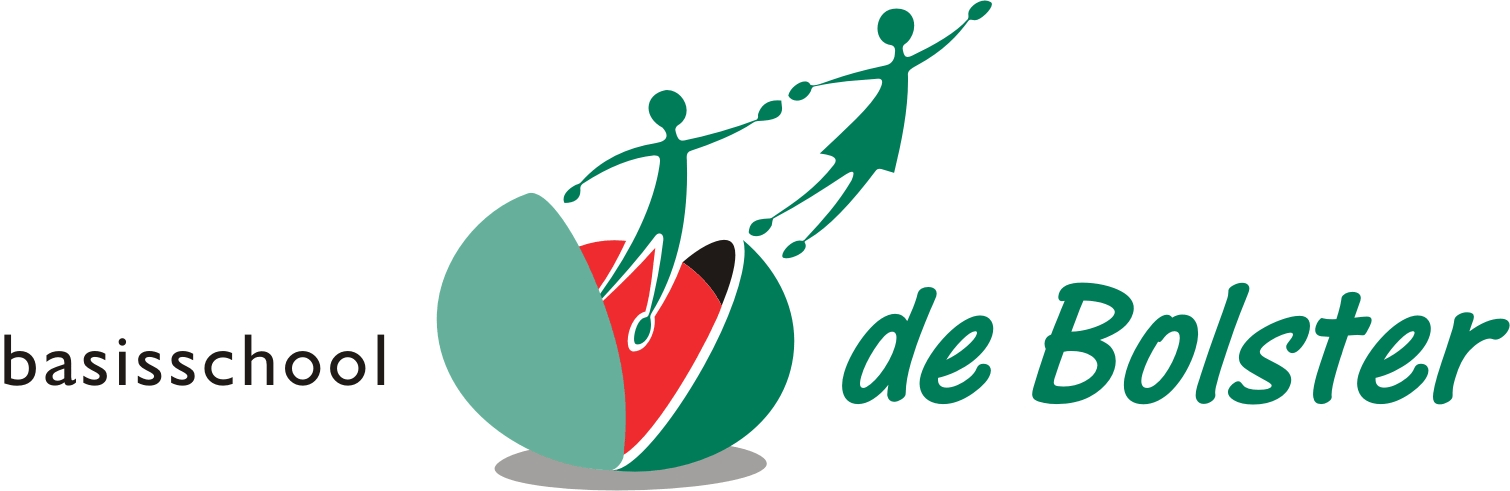 BijlageNaam:                                                                Week 36 Contractbrief  Mijn eigen leerdoel voor deze week wordt: ………………………………………….. …………………………………………………………………………………………………KwaliteitskaartKwaliteitskaartNaam werkproces / afspraak:Hoog- en meerbegaafdheidVoor:Groep 1-8Verantwoordelijk:Leerkrachten groep 1- 8, Intern Begeleider en Directeur.Datum:September 2018Versie:1.0Doelgroep: welke kinderen behoren tot deze doelgroep?Doelgroep: welke kinderen behoren tot deze doelgroep?Doelgroep: welke kinderen behoren tot deze doelgroep?Doelgroep: welke kinderen behoren tot deze doelgroep?Doelgroep: welke kinderen behoren tot deze doelgroep?Doelgroep: welke kinderen behoren tot deze doelgroep?Hoogbegaafde kinderen:Kinderen met een intelligentie van meer dan 130. Dit is bepaald d.m.v. een intelligentieonderzoek.Er is niet altijd sprake van I+ scores op alle vakgebieden.Deze kinderen zullen over het algemeen ook deelnemen aan de peergroep.Hoogbegaafde kinderen:Kinderen met een intelligentie van meer dan 130. Dit is bepaald d.m.v. een intelligentieonderzoek.Er is niet altijd sprake van I+ scores op alle vakgebieden.Deze kinderen zullen over het algemeen ook deelnemen aan de peergroep.Hoogbegaafde kinderen:Kinderen met een intelligentie van meer dan 130. Dit is bepaald d.m.v. een intelligentieonderzoek.Er is niet altijd sprake van I+ scores op alle vakgebieden.Deze kinderen zullen over het algemeen ook deelnemen aan de peergroep.Hoogbegaafde kinderen:Kinderen met een intelligentie van meer dan 130. Dit is bepaald d.m.v. een intelligentieonderzoek.Er is niet altijd sprake van I+ scores op alle vakgebieden.Deze kinderen zullen over het algemeen ook deelnemen aan de peergroep.Hoogbegaafde kinderen:Kinderen met een intelligentie van meer dan 130. Dit is bepaald d.m.v. een intelligentieonderzoek.Er is niet altijd sprake van I+ scores op alle vakgebieden.Deze kinderen zullen over het algemeen ook deelnemen aan de peergroep.Hoogbegaafde kinderen:Kinderen met een intelligentie van meer dan 130. Dit is bepaald d.m.v. een intelligentieonderzoek.Er is niet altijd sprake van I+ scores op alle vakgebieden.Deze kinderen zullen over het algemeen ook deelnemen aan de peergroep.Begaafde kinderen:Kinderen met hoge I of I+ scores.Deze kinderen zitten in aanpak 3.Bij deze kinderen is geen IQ bekend of het ligt lager dan 130.Begaafde kinderen:Kinderen met hoge I of I+ scores.Deze kinderen zitten in aanpak 3.Bij deze kinderen is geen IQ bekend of het ligt lager dan 130.Begaafde kinderen:Kinderen met hoge I of I+ scores.Deze kinderen zitten in aanpak 3.Bij deze kinderen is geen IQ bekend of het ligt lager dan 130.Begaafde kinderen:Kinderen met hoge I of I+ scores.Deze kinderen zitten in aanpak 3.Bij deze kinderen is geen IQ bekend of het ligt lager dan 130.Begaafde kinderen:Kinderen met hoge I of I+ scores.Deze kinderen zitten in aanpak 3.Bij deze kinderen is geen IQ bekend of het ligt lager dan 130.Begaafde kinderen:Kinderen met hoge I of I+ scores.Deze kinderen zitten in aanpak 3.Bij deze kinderen is geen IQ bekend of het ligt lager dan 130.Bovenstaande indeling is niet dekkend voor alle kinderen die tot de doelgroep behoren (denk aan onderpresteerders, kinderen met meervoudige problematiek, kinderen met sociale problemen, etc.) In overleg met IB en ouders kunnen aanpassingen worden gedaan in leerstof of begeleiding.Bovenstaande indeling is niet dekkend voor alle kinderen die tot de doelgroep behoren (denk aan onderpresteerders, kinderen met meervoudige problematiek, kinderen met sociale problemen, etc.) In overleg met IB en ouders kunnen aanpassingen worden gedaan in leerstof of begeleiding.Bovenstaande indeling is niet dekkend voor alle kinderen die tot de doelgroep behoren (denk aan onderpresteerders, kinderen met meervoudige problematiek, kinderen met sociale problemen, etc.) In overleg met IB en ouders kunnen aanpassingen worden gedaan in leerstof of begeleiding.Bovenstaande indeling is niet dekkend voor alle kinderen die tot de doelgroep behoren (denk aan onderpresteerders, kinderen met meervoudige problematiek, kinderen met sociale problemen, etc.) In overleg met IB en ouders kunnen aanpassingen worden gedaan in leerstof of begeleiding.Bovenstaande indeling is niet dekkend voor alle kinderen die tot de doelgroep behoren (denk aan onderpresteerders, kinderen met meervoudige problematiek, kinderen met sociale problemen, etc.) In overleg met IB en ouders kunnen aanpassingen worden gedaan in leerstof of begeleiding.Bovenstaande indeling is niet dekkend voor alle kinderen die tot de doelgroep behoren (denk aan onderpresteerders, kinderen met meervoudige problematiek, kinderen met sociale problemen, etc.) In overleg met IB en ouders kunnen aanpassingen worden gedaan in leerstof of begeleiding.Doel van deze kwaliteitskaart:Doel van deze kwaliteitskaart:Doel van deze kwaliteitskaart:Doel van deze kwaliteitskaart:Doel van deze kwaliteitskaart:Doel van deze kwaliteitskaart:Signaleren van een ontwikkelingsvoorsprong en/of (hoog)begaafdheid met als doel het aanpassen van de leerstof voor deze kinderen.Signaleren van een ontwikkelingsvoorsprong en/of (hoog)begaafdheid met als doel het aanpassen van de leerstof voor deze kinderen.Signaleren van een ontwikkelingsvoorsprong en/of (hoog)begaafdheid met als doel het aanpassen van de leerstof voor deze kinderen.Signaleren van een ontwikkelingsvoorsprong en/of (hoog)begaafdheid met als doel het aanpassen van de leerstof voor deze kinderen.Signaleren van een ontwikkelingsvoorsprong en/of (hoog)begaafdheid met als doel het aanpassen van de leerstof voor deze kinderen.Signaleren van een ontwikkelingsvoorsprong en/of (hoog)begaafdheid met als doel het aanpassen van de leerstof voor deze kinderen.Wat / ProcesstapWieWanneerProcedure / verslagleggingCommunicatie met ouders1.1Signalering: opsporen van leerlingen die in aanmerking komen voor verder (intern of extern) onderzoek. Leerkracht start op.Intern begeleider en leerkracht interpreteren samen de gegevens.Leerlingen uit groep 1-8, wanneer daar aanleiding toe is. Signaleringsgesprek tussen leerkracht en  ouders. Gesprek tussen leerkracht en Intern Begeleider.Huidige didactische gegevens analyserenEerste gesprek tussen leerkracht en ouders. Vervolgens gesprek met de leerkracht, ouders en intern begeleiderBij geen verdere diagnostiek: afronden procedure2.1Diagnostiek: Intern onderzoek: meer duidelijkheid krijgen over de begaafdheid van de leerling.Verzamelen van gegevens Intern begeleider start op, leerkracht verzamelt en verwerkt de gegevens.Beiden interpreteren de gegevens.Bij alle leerlingen voor wie verder onderzoek nodig is n.a.v. de signaleringsperiode.Huidige didactische gegevens Observatie in de klas door Intern BegeleiderDoortoetsen (alleen bij mogelijke versnelling)Verslag: Intern begeleider maakt verslag.Leerkracht en intern begeleider hebben samen een gesprek met de ouders.De ouders krijgen een eindverslag opgemaakt door Intern begeleider.Het eindverslag wordt opgenomen in Parnassys.2.2Diagnostiek:Extern onderzoek: Intern begeleider meldt leerling aan bij extern onderzoekerAls er geen eenduidige conclusie mogelijk is vanuit intern onderzoek.Aanmelding peergroep of Papillon (groep 8).Er wordt in principe verkort intelligentieonderzoek gedaan d.m.v. aanmelding bij de peergroep (door een orthopedagoge van Optimus).Bij bijkomende problematiek wordt gekozen voor een volledig psychologisch onderzoek. Verslag:Onderzoeksverslag door extern onderzoeker.Intern begeleider en leerkracht hebben samen een gesprek met de ouders.Indien nodig voert de extern onderzoeker het gesprek.Onderzoeksverslag in Parnassys zetten. 3.1Leerlingbegeleiding:groepLeerkracht is verantwoordelijk voor de zorg in de groepIntern begeleider coördineert de zorg.Indien blijkt dat de leerling tot de doelgroep behoort krijgt het kind verrijkingsstofCompacten en verrijken van de leerstof via methode.Verrijking via muiswerk, rekentijger, webquesties, duolingo, PIEP, etc. Vanaf groep 6 contractbrief (zie bijlage)Vermelding op het rapportTijdens de rapportgesprekken wordt de voortgang besproken. Verslag hiervan wordt in Parnassys gezet. 3.2Leerlingbegeleiding:plusgroepjeBegeleider plusgroepjeIndien een leerling niet voldoende uitdaging heeft aan de verrijkingsstof die in de eigen klas wordt aangeboden.Verrijkingsopdrachten en werken aan doelen onder begeleiding van de begeleider van het plusgroepje.Op het rapport wordt de voortgang gerapporteerd.3.3Leerlingbegeleiding:Peergroep / Papillon (groep 8) School blijft verantwoordelijk.Peergroep-leerkracht begeleidt de hoogbegaafde kinderen.Als uit onderzoek blijkt dat een kind hoogbegaafd is en de onderwijsbehoeften van het kind aansluiten bij het aanbod in de peergroep.Kinderen worden aangemeld, toelatingscommissie peergroep beoordeelt of kind geplaatst wordt.De peergroep-leerkracht verzorgt een keer per week een programma volgens het principe: leren leren, leren leven, leren denken. Er wordt gewerkt met een persoonlijk doel.Twee keer per jaar maken peergroep-leerkrachten en de kinderen een rapport. Ouders en school krijgen verslag van het doelengesprek.
Daarna worden ouders en school uitgenodigd door de peergroep-leerkracht voor een evaluatiegesprek.Ouders en school ontvangen daarnaast elke nieuwe periode een nieuwsbrief over het aanbod van de peergroep.3.4Leerlingbegeleiding:
versnelling Leerkracht en intern begeleider nemen de beslissing (in gesprek met de ouders)Bij grote voorsprong van minimaal 7-12 maandenDoortoetsen:Alleen de methodegebonden toetsen (voor bepaling niveau en hiaten)Voorsprong van minimaal 7-12 maanden (CITO-LOVS)Versnellingswenselijkheidslijst wordt ingevuld.Verslag:Verslag n.a.v. gesprek met ouders met aandachtspunten voor het vervolg.Gesprek met ouders, leerkracht en intern begeleider.Ouders krijgen verslag.Verslag wordt opgenomen in Parnassys4.1Evaluatie Leerkracht is verantwoordelijk voor de evaluatie van het proces.Einde van elke periode Op basis van observaties en toetsresultaten (Methode en CITO) wordt geëvalueerd.Verslag: In ParnassysBij rapportgesprekken wordt de evaluatie  en voortgang besproken en genoteerd in Parnassys5.1Overdracht volgende groepLeerkracht draagt over.Einde van het schooljaarVerslag:In ParnassysAfspraken voortgang wordt met ouders besproken.6.1CoördinatieIntern begeleidersWerkgroep HoogbegaafdheidHele schooljaarTakenTakenMoetAlleen of KlassikaalAlleen of KlassikaalAlleen of KlassikaalMaMaDiDiWoeWoeDo.Do.Vrij.Vrij.Technisch LezenTechnisch LezenToneellezenToneellezen*SSSLesLes*KKKKilometer lezenKilometer lezen*KKKRekenen: 60 minutenRekenen: 60 minutenDoe-activiteitDoe-activiteit*KKKWerkboek Werkboek *AAAOefenboek Oefenboek *AAARekentijgerRekentijger*AAAToets Toets *AAAAlles-in-1Alles-in-1FilmFilm*KKKWeekwoordenWeekwoorden*KKKInfoInfo*AAATopoTopo*AAAWeekwoordenWeekwoorden*AAAVerhaalVerhaal*AAAWeekwoordenWeekwoorden*AAAEngelsEngels*KKKToetsToets*AAAAlles-in-1 ExtraAlles-in-1 ExtraExtra infoExtra info*AAAExtra TopoExtra Topo*AAAExtra verhaalExtra verhaal*AAABlitsBlitsWerkboekWerkboek*SSSToets Toets *AAAExtra werkExtra werkOpmerkingen over deze weekWaarover ben je deze week tevreden?.....................................................................……………………………………………………………………………………………….Wat maakt het dat je daarover tevreden bent?  ……………………………………………………………………………………………….Waarover ben je deze week ontevreden? ……………………………………………..………………………………………………………………………………………………Wat maakt het dat je hierover ontevreden bent? ……………………………………………………………………………………………………………………………………….Wat heb je nodig om dit onderdeel de volgende keer wel te laten slagen? ………..……………………………………………………………………………………………….Wat vond je het leukst om te doen?...........................................................................Wat vond je het minst leuk om te doen?....................................................................Is het leerdoel van de Juf gelukt? Ja / NeeHoe kwam dat? ……………………………………………………………………………………………………………………………………………………………………………Is je eigen leerdoel gelukt? Ja / NeeHoe kwam dat? …………………………………………………………………………….……………………………………………………………………………………………….Waar heb jij volgende week meer hulp bij nodig? …………………………………….……………………………………………………………………………………………….       35       30       25       20       15       10         5         0       35       30       25       20       15       10         5         0       35       30       25       20       15       10         5         0       35       30       25       20       15       10         5         0       35       30       25       20       15       10         5         0       35       30       25       20       15       10         5         0       35       30       25       20       15       10         5         0       35       30       25       20       15       10         5         0       35       30       25       20       15       10         5         0MaandagDinsdagWoensdagDonderdagVrijdag